Önéletrajz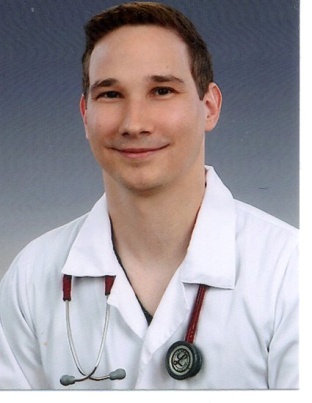 Személyes adatokNév: Dr. Tarsoly Elemér GáborSzületési dátum, hely: Budapest, 1992.07.29.E-mail cím: tarsoly.elemer@oncol.huTanulmányok1999-2007: Andor Ilona Ének - Zenei Általános Iskola és Alapfokú Művészeti Iskola 2007-2011: Óbudai Árpád Gimnázium2013-2019: Debreceni Egyetem Általános Orvostudományi Kar (2019. szeptember)SzakirányMellkassebész rezidens 2019-tőlMunkahelyek2019.10.01-től Országos Onkológiai Intézet Mellkasi Központ
2021.07.01-től SE Mellkassebészeti KlinikaIdegen nyelvAngol: 2010 Államilag elismert, C típusú, középfokú nyelvvizsgaTAGSÁG SZAKMAI TESTÜLETEKBEN, TÁRSASÁGOKBAN Magyar Mellkassebész Társaság 
Magyar Transzplantációs Társaság 
European Society of Thoracic Surgeons Egyéb ismeretek2006: Labdarúgó játékvezető2007: Gépíró tanfolyam2009: B kategóriás jogosítvány